IZBOR UČBENIKOV, DELOVNIH ZVEZKOV IN OSTALIH POTREBŠČIN, KI JIH ZA ŠOLSKO LETO 2021/2022 PREDLAGA STROKOVNI AKTIV8. RAZRED - UČBENIKI8. RAZRED – IZBIRNI PREDMETI UČBENIKI8. RAZRED – DELOVNI ZVEZKI8. RAZRED – IZBIRNI PREDMETI DELOVNI ZVEZKI8. RAZRED – OSTALE POTREBŠČINE8. RAZRED – IZBIRNI PREDMETIOSTALE POTREBŠČINEOSNOVNA ŠOLA MALEČNIK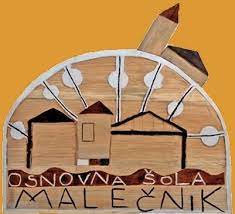 nazivpredmetM. Robič, J. Berk, J. Draksler: SKRIVNOSTI ŠTEVIL IN OBLIK 8, učbenik za matematiko, prenova 2019, založba ROKUS-KLETT, količina: 1, EAN: 9789612719456MatematikaD. Goodey, N. Goodey: MESSAGES 3, NEW EDITION, učbenik za angleščino, slovenska izdaja, založba ROKUS-KLETT, količina: 1, EAN: 3831075927285, 9789612716745AngleščinaK. Kolenc Kolnik, M. Otič, A. Vovk, J. Senegačnik: GEOGRAFIJA AFRIKE IN NOVEGA SVETA, učbenik za geografijo v 8. razredu, založba MODRIJAN, količina: 1, EAN: 9789617053180GeografijaJ. Razpotnik, D. Snoj: RAZISKUJEM PRETEKLOST 8, učbenik za zgodovino, založba ROKUS-KLETT, količina: 1, EAN: 9789612710095ZgodovinaE. Tawitian, D. G. Mahmoud, M. Zupančič: JAZ, MIDVA, MI 8, učbenik za domovinsko in državljanko kulturo ter etiko, založba ROKUS-KLETT, količina: 1, EAN: 9789612719326Domovinska in državljanska kultura in etikaI. Devetak, L. Rozman et al.: DOTIK ŽIVLJENJA 8, učbenik za biologijo, prenova 2018, založba ROKUS-KLETT, količina: 1, EAN: 9789612718633BiologijaT. Maroševič et al.: FIZIKA+ 8, učbenik, založba ROKUS-KLETT, količina: 1, EAN: 9789612716158FizikaA. Smrdu: SVET KEMIJE 8  OD ATOMA DO MOLEKULE, učbenik, založba JUTRO, količina: 1, EAN: 9789616746564KemijaS. Fošnarič et al.: TEHNIKA IN TEHNOLOGIJA 8, učbenik, POSODOBLJEN, založba IZOTECH, količina: 1, EAN: 9789616740289Tehnika in tehnologijaT. Tacol, Č. Frelih, J. Muhovič: LIKOVNO IZRAŽANJE 8, učbenik, prenovljen, založba KARANTANIJA DEBORA, količina: 1, EAN: 9789616525800Likovna umetnostM. Bračič et al.: GLASBENA UMETNOST 8, I - učbenik, založba ZRSŠ, količina: 1Glasbena umetnostnazivpredmetGiorgio Motta: MAGNET 2, učbenik za nemščino, slovenska izdaja, založba ROKUS-KLETT, količina: 1, EAN: 9789612711061NemščinaD. Slukan, J. Virtič: OBDELAVA GRADIV - UMETNE SNOVI, učbenik za izbirni predmet, založba IZOTECH, količina: 1, EAN: 9789619158906Obdelava gradiv, umetne snovinazivpredmetP. Avbar, D. Dolenc, P. Kodre: OD GLASOV DO KNJIŽNIH SVETOV 8, samostojni delovni zvezek za slovenščino, II. izdaja, založba ROKUS-KLETT, količina: 1, EAN: 9789612717858SlovenščinaD. Goodey, N. Goodey: MESSAGES 3, NEW EDITION, delovni zvezek za angleščino, slovenska izdaja, založba ROKUS-KLETT, količina: 1, EAN: 3831075927452, 9789612716738AngleščinaTOPOGRAFSKI IN NEMI ZEMLJEVID SVETA 1:70 000 000, plastificiran, s flomastrom in gobico, založba AJDA, količina: 1, EAN: 3830064620374GeografijaD. Fon, B. Urbančič: BIOLOGIJA 8, interaktivni učni komplet nove generacije za biologijo v 8. razredu osnovne šole, založba ROKUS-KLETT, količina: 1, EAN: 3831075927353BiologijaA. Smrdu: SVET KEMIJE 8  OD ATOMA DO MOLEKULE, delovni zvezek, založba JUTRO, količina: 1, EAN: 9789616746571KemijaS. Fošnarič et al.: TEHNIKA IN TEHNOLOGIJA 8, delovni zvezek z delovnim gradivom, založba IZOTECH, količina: 1, EAN: 9789619104873Tehnika in tehnologijanazivpredmetD. Slukan, J. Virtič: OBDELAVA GRADIV - UMETNE SNOVI, delovni zvezek z delovnim gradivom za izbirni predmet, založba IZOTECH, količina: 1, EAN: 9789619158913Obdelava gradiv, umetne snovinazivpredmetZVEZEK, veliki A4, 80-listni, črtasti, količina: 1SlovenščinaZVEZEK ZA SPISE, veliki A4, 16-listni, črtasti, količina: 1SlovenščinaNALIVNO PERO, količina: 1SlovenščinaMAPA S SPONKO, za vpenjanje listov, PVC, količina: 1SlovenščinaZVEZEK, veliki A4, 50-listni, mali karo, količina: 2MatematikaSVINČNIK, trdota HB, količina: 1MatematikaTEHNIČNI SVINČNIK, količina: 1MatematikaMINICE ZA TEHNIČNI SVINČNIK, količina: 1MatematikaRAVNILO GEOTRIKOTNIK, količina: 1MatematikaŠESTILO, količina: 1MatematikaRADIRKA, količina: 1MatematikaŠILČEK, količina: 1MatematikaTEHNIČNI KALKULATOR, dvovrstični, količina: 1MatematikaZVEZEK, veliki A4, 50-listni, črtasti, količina: 1AngleščinaZVEZEK, veliki A4, 50-listni, črtasti, količina: 1GeografijaZVEZEK, veliki A4, 50-listni, črtasti, količina: 1ZgodovinaZVEZEK, veliki A4, 50-listni, črtasti, količina: 1Domovinska in državljanska kultura in etikaZVEZEK, veliki A4, 50-listni, črtasti, količina: 1BiologijaBELI LISTI, veliki A4, 10 kos v mapi, količina: 1BiologijaSVINČNIK, trdota HB, količina: 1BiologijaKEMIČNI SVINČNIK, moder, količina: 1BiologijaKEMIČNI SVINČNIK, rdeč, količina: 1BiologijaSAMOLEPILNI TRAK, 19 mm x 33 m, količina: 1BiologijaLEPILO STIC, količina: 1BiologijaŠKARJE, količina: 1BiologijaMAPA U, vložna, plastična, količina: 2BiologijaZVEZEK, veliki A4, 50-listni, črtasti, količina: 1FizikaZVEZEK, veliki A4, 50-listni, črtasti, količina: 1KemijaSVINČNIK, trdota HB, količina: 1KemijaKEMIČNI SVINČNIK, moder, količina: 1KemijaKEMIČNI SVINČNIK, rdeč, količina: 1KemijaRAVNILO, 30 cm, plastično, količina: 1KemijaSAMOLEPILNI TRAK, 19 mm x 33 m, količina: 1KemijaLEPILO STIC, količina: 1KemijaŠKARJE, količina: 1KemijaRADIRKA, količina: 1KemijaZvezek imate od lani.Tehnika in tehnologijaKOMPLET RAVNIL, 2 trikotnika + geo + ravnilo 30 cm, količina: 1Tehnika in tehnologijaZvezek že imate od lani. Ni potrebno kupovati novega, bomo nadaljevali.Likovna umetnostZVEZEK, veliki A4, 50-listni, brezčrtni, s črtalnikom, količina: 1Likovna umetnostPotrebščine za pouk likovne umetnosti nabavite skupaj v šoli!Likovna umetnostZvezek za GUM je lahko lanski.Glasbena umetnostZVEZEK, veliki A4, 50-listni, črtasti, količina: 1Glasbena umetnostKOMPLET ŠPORTNE OPREME, količina: 1ŠportnazivpredmetZVEZEK, veliki A4, 50-listni, črtasti, količina: 1Nemščina